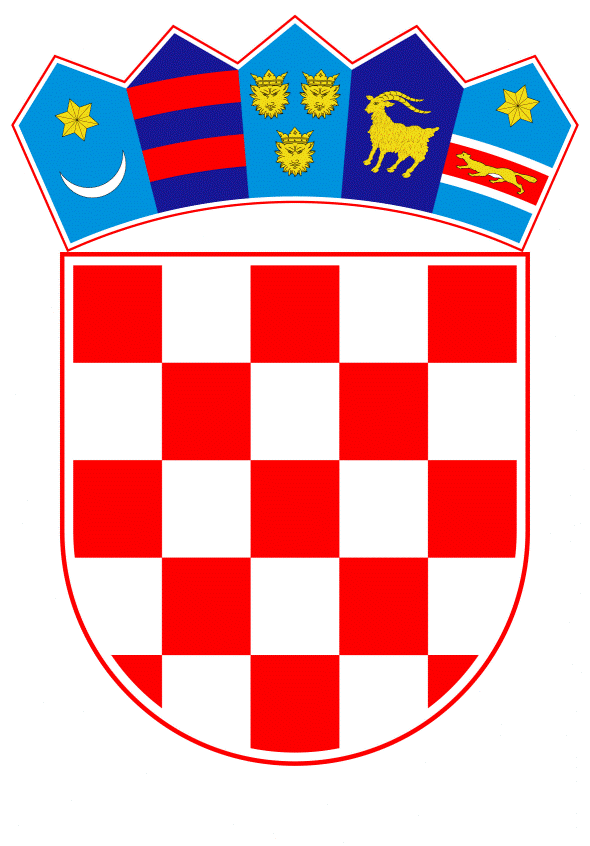 VLADA REPUBLIKE HRVATSKEZagreb, 31. kolovoza 2023.______________________________________________________________________________________________________________________________________________________________________________________________________________________________Prijedlog	Na temelju članka 31.stavka 3. Zakona o Vladi Republike Hrvatske („Narodne novine“, br. 150/11., 119/14., 93/16., 116/18. i 80/22.) i točaka II. i III. Odluke o kriterijima i postupku za prihvaćanje pokroviteljstva Vlade Republike Hrvatske („Narodne novine“, broj 44/16.), Vlada Republike Hrvatske je na sjednici održanoj _____________ 2023. donijelaZ A K L J U Č A K	1.	Vlada Republike Hrvatske prihvaća pokroviteljstvo nad UNICEF-ovom humanitarnom virtualnom utrkom Mliječna staza 2023., sukladno zamolbi predstojnice Ureda UNICEF-a za Hrvatsku.	2.	Prihvaćanjem pokroviteljstva Vlada Republike Hrvatske ne preuzima nikakve financijske obveze.KLASA:URBROJ:Zagreb,	PREDSJEDNIK	mr. sc. Andrej PlenkovićO B R A Z L O Ž E N J EPredstojnica Ureda UNICEF-a za Hrvatsku uputila je Vladi Republike Hrvatske zamolbu za prihvaćanje pokroviteljstva nad UNICEF-ovom sedmom humanitarnom virtualnom utrkom Mliječna staza 2023., koju organizira Ured UNICEF-a u Hrvatskoj.Utrka će se odvijati putem mobilne aplikacije, tijekom deset dana, od 15. do 24. rujna 2023., a okupit će sudionike iz svih dijelova Hrvatske s ciljem osiguravanja podrške za mentalno zdravlje djece i mladih u školama kroz program „Škole podrške“. „Škole podrške“ program su za jačanje emocionalne otpornosti i socio-emocionalnih vještina djece i mladih, ali i odraslih: učitelja, nastavnika i drugih odgojno-obrazovnih stručnjaka.Utrka Mliječna staza postala je važna platforma za podizanje svijesti i prikupljanje resursa za ključna ulaganja u dobrobit djece kroz UNICEF-ove programe u Hrvatskoj. U proteklim godinama sredstvima prikupljenim kroz održavanje utrka UNICEF je podržao otvaranje nacionalne banke humanog mlijeka, osigurao financijsku potporu udomiteljskim obiteljima s najmlađom djecom, osigurao opremu za javna rodilišta u Hrvatskoj, podržao uspostavljanje usluga za djecu s teškoćama u razvoju i njihove obitelji te pokrenuo program poboljšanja brige o mentalnom zdravlju djece i mladih u školama. Svake godine je u utrku uključeno više od 6 tisuća sudionika iz cijele Hrvatske, te veliki broj udruga koje se bave zaštitom prava i dobrobiti djece.Predlagatelj:Ministarstvo rada, mirovinskoga sustava, obitelji i socijalne politikePredmet:Prijedlog za prihvaćanje pokroviteljstva nad UNICEF-ovom humanitarnom virtualnom utrkom Mliječna staza 2023. 